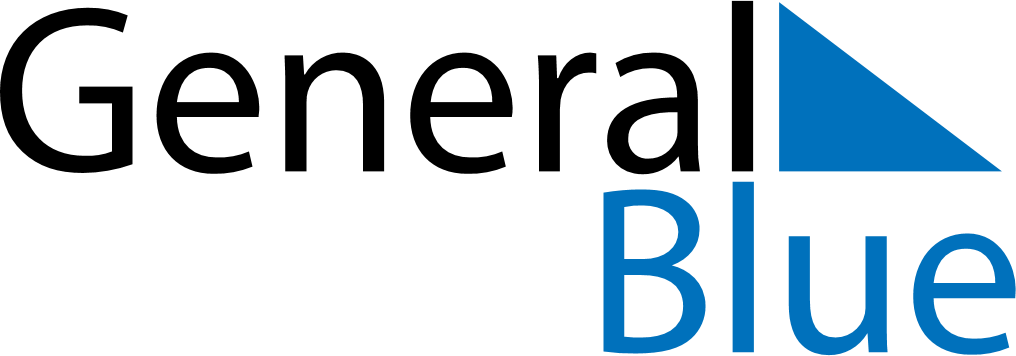 June 2024June 2024June 2024ParaguayParaguaySUNMONTUEWEDTHUFRISAT123456789101112131415Chaco Armistice161718192021222324252627282930